Mokinių teisinių žinių konkursas „Temidė“Kovo 12 d. įvyko mokinių teisinių žinių konkurso „Temidė“ I- asis etapas, kurį organizavo Biržų rajono policijos komisariatas ir Biržų švietimo pagalbos tarnyba.  „Protų mūšyje“ dalyvavo 6 rajono ugdymo įstaigų komandos: Biržų „Saulės“ ir Biržų rajono Vabalninko Balio Sruogos gimnazijų, Biržų „Aušros“, „Atžalyno“, Kaštonų pagrindinių mokyklų,  Biržų technologijų ir verslo mokymo centro. Nugalėjo Biržų „Saulės“ gimnazijos mokinių komanda, ji atstovaus mūsų rajoną antrajame konkurso etape. Antrąją vietą užėmė Biržų „Aušros“ pagrindinės mokyklos, o trečiąją – Biržų „Atžalyno“ pagrindinės mokyklos komandos. Nuoširdžiai dėkojame visiems konkurso dalyviams bei jiems padėjusiems pasiruošti pedagogams!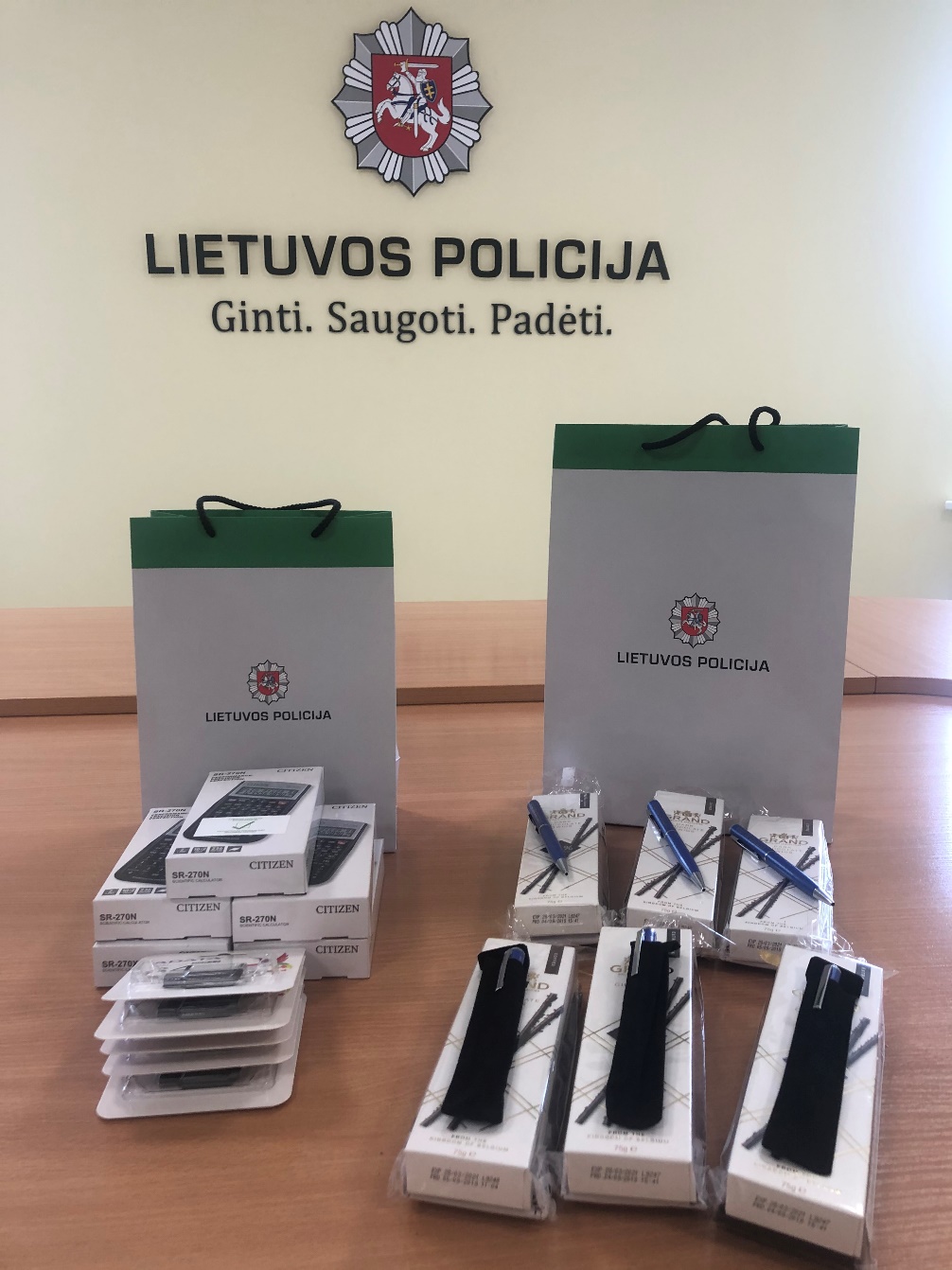 